 This document provides a checklist to guide lead authors and Scientific Advisory Committee (SAC) members in their review of a Task Force scoping review manuscript drafts or review of what is proposed to be posted on ILCOR.org if publication is not planned.  The SAC representative on the Task Force may or may not meet authorship criteria.  The SAC rep will complete this checklist prior to submitting the scoping review manuscript or scoping review reporting template website posting or both and the checklist to the SAC chair.  The SAC chair or delegate may assign the scoping review to a SAC member who is not involved in the writing group or taskforce(s) to independently review the scoping review manuscript or website posting.  This process provides independent peer review prior to submission to a journal or upload to ILCOR.org and formative peer feedback to members of SAC. The SAC chair or delegate will approve the manuscript for submission to journal peer review or the website posting of the scoping review on ILCOR.org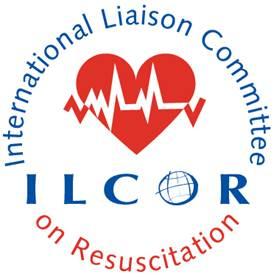 ILCOR Scoping Review Content Checklist for TF ScRScR Title:            			TF ScR lead author:       	     Date received:       Date SAC member checklist review completed:       SAC member:       SAC member recommendation that independent SAC peer review would be helpful:         This scoping review submission should be compliant with the current version of the scoping reporting template and the approved PICOST and the authorship guidelines and the publication process and output documents all posted on ilcor.org ☐	Consistent with original PICOST scope and final prioritized outcomes ☐	Inclusion of the completed PRISMA extension for scoping reviews checklist☐	Search strategies are presented in a replicable format using the classic search strategy  ☐	Search strategy documents grey literature search as well (when performed)☐	The Search Strategy documents if IS peer review of the search strategy(ies) was done or not done☐	Methodological approach should be referenced – see list at end of checklist☐	 Data forms provided (in the supplement or as an appendix)☐	Confirming the methods of data synthesis is described i.e. handling and summarizing the data that were charted and that no meta-analysis was done (by definition of scoping review methodology)☐	Inclusion of updated search results within 6 months of submission for peer review☐	List of authors names and order approved by primary TF chair and lead author and SAC rep☐	Acknowledgement of funding from ILCOR if applicable using the prescribed wording. .☐	Acknowledgement of any COIs. This requires an email of confirmation from the TF chair.  See the Publication – Guidance document on authorship on ILCOR.org☐	Acknowledgement of participation as collaborators of the relevant ILCOR task force members as justified by the TF chair☐	Acknowledgment of contribution of information specialist or local information specialist through authorship or collaborator or acknowledgment☐	List of acknowledgements has documentation from each of those individuals who are acknowledged as non-author contributors and/or collaboratorsReviewer notes: Methodological references with hyperlinkMicah DJ. Peters et al Guidance for conducting systematic scoping reviews International Journal of Evidence-Based Healthcare 2015 13: pp141-146Heather L. Colquhoun, et al Scoping reviews: time for clarity in definition, methods and reporting. Journal of Clinical Epidemiology 67 2014 pp 1291-1294Danielle Levac, Heather Colquhoun and Kelly K. O’Brien Scoping studies: Advancing the methodology Implementation Science 2010 5:69 pp1-9Hilary Arksey and Lisa O’Malley (2005) Scoping Studies: Towards a methodological Framework. Int. J. Social Research Methodology Vol.8 No.1, 23 February 2007 pp 19-32Arsenio Paez Gray Literature: An important resource in systematic reviews J Evid ased Med 2019: 10 pp 233-240Tricco et al PRISMA extension for scoping reviews (PRISMA-ScR): Checklist and Explanation Ann Intern Med 2019: 169: pp467-473